        Mitgliedsantrag BBO e.V.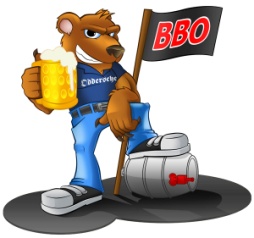 Hiermit beantrage ich die [  ] Aktive Mitgliedschaft
[  ] Passive Mitgliedschaft in den Verein BBO e.V. Die Satzung wird mir bei der Bestätigung der Mitgliedschaft übergeben/zugesandt. Die Mitgliedschaft gilt für ein Kalenderjahr und verlängert sich automatisch um ein Jahr wenn sie nicht zwei Monate vor Jahresende schriftlich beim Vorstand gekündigt wird.Name		 :	_________________________________Vorname 	:	_________________________________Geburtsdatum :		_________________________________Anschrift	: 	_______________________	PLZ  :  ________    Ort : __________________Telefon(Handy)	:	_______________________	E-Mail : ______________________________Der Jahresbeitrag von derzeit 30 € (aktiv) bzw. 20 € (passiv)  soll jährlich von folgendem Konto eingezogen werden:IBAN		:	_____________________________Kontoinhaber 	:	_____________________________Falls IBAN nicht bekannt:Kontonummer	:	_____________________________

 Bankleitzahl	:	_____________________________Bei der ersten Abbuchung werden weitere 25 € für ein BBO Mitgliedsshirt sowie einen BBO Autoaufkleber eingezogen.Gewünschte Größe	:    __________				Als Girlieshirt : JA [ ]  NEIN [ ] Datum: __________________				Unterschrift:___ __________________	 